14.02.2019г. на отделении «ОиПП» проведены классные часы в группах 104, 125.Тема классного часа: «День святого Валентина».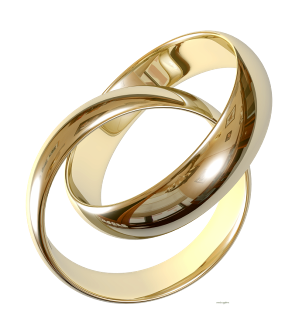 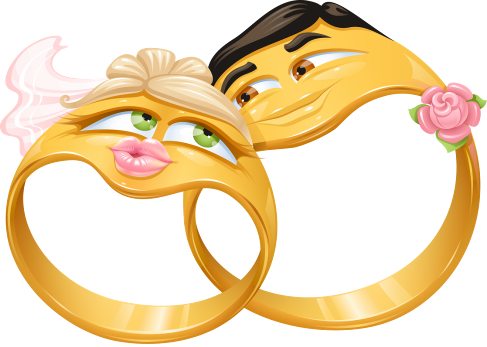 В большинстве стран люди во время помолвки и свадьбы обмениваются кольцами. Два - три столетья назад в День Святого Валентина было очень популярно устраивать помолвки.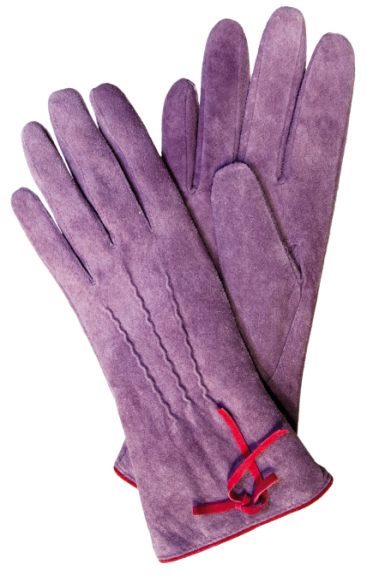 Когда-то, если мужчина хотел жениться на женщине, он "просил ее руки". Рука стала символом любви и брака. Вскоре перчатки также стали символом брака.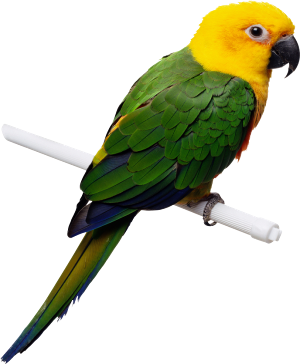 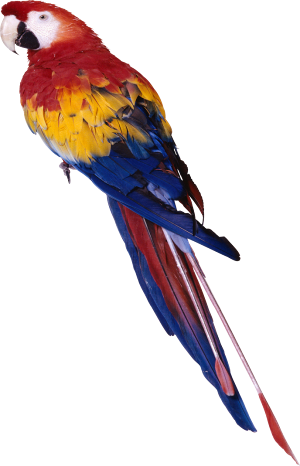 В Африке птицами любви называют красочных попугаев. Большинство из них имеют красные клювы. Они названы птицами любви за то, что когда они собираются в пары, то они сидят на очень близком расстоянии друг от друга.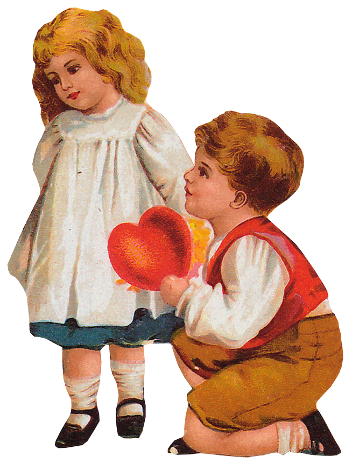 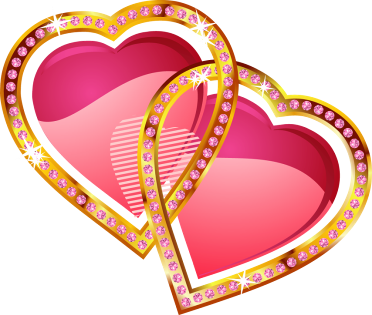 Финны отмечают 14 февраля День любви, дарят друг другу подарки в форме сердца. А также в этот день делаются подарки мамам, так как женского дня, подобного 8 Марта, в Финляндии нет.Данное мероприятие проведено   библиотекарем Л.Н. Коваленко.             